Spelling Test: Year 6
Given: 15.11.22
Test: 22.11.22
Rule: High Frequency WordsSpelling test: Year 5Given: 15.11.22
Test: 22.11.22Rule: words ending in -ant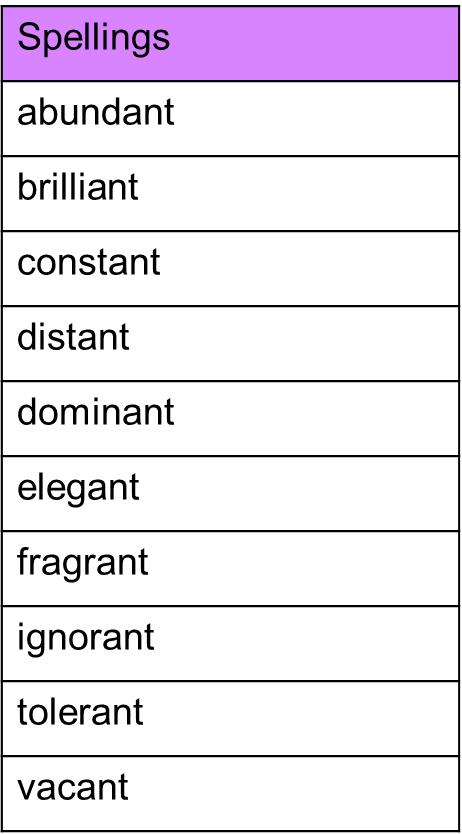 Spelling Test: Year 6Given: 15.11.22
Test: 22.11.22Rule: Challenge words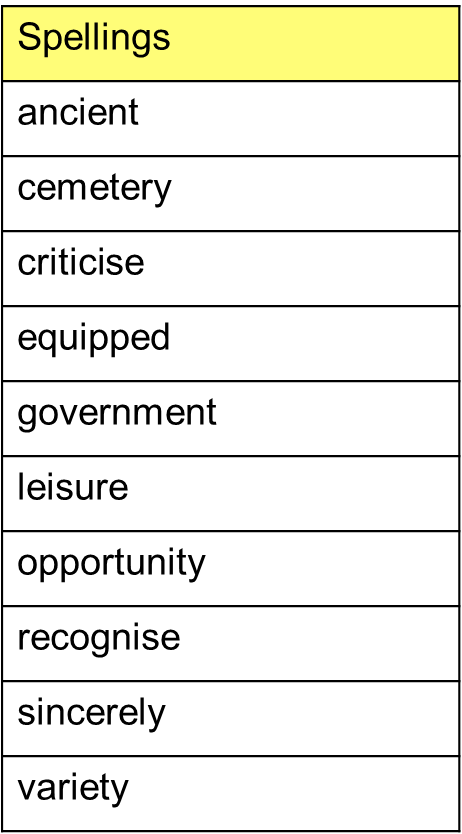 Spellingsdifferentdragondogduckdooreach